9 - Sport et santé au futur- sportLa fiche de l’apprenant1. Sensibilisation 5 à 10mn (Groupe classe)1.1 Observez les images. Que représentent-elles pour vous ? 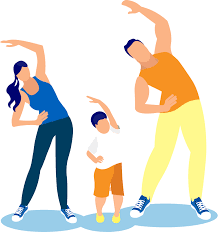 Qui sont …? C'est une famille - Qu'est-ce qu'ils font ? Faire – faire du sport : ils font du sport.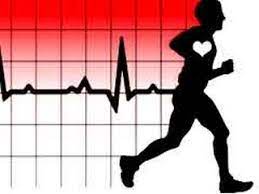 Qui est-ce ? C'est une personne. Qu'est-ce qu'il fait ? Il fait du sport. Il court. Verbe courir.Quelle est la relation entre les deux images ? La relation entre les deux images c'est la relation entre le sport et  la santé.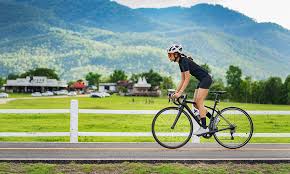 Qu'est-ce qu'on fait ici ? On fait du vélo. On est dans la nature.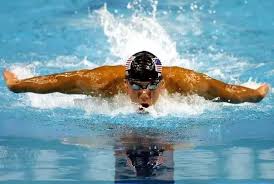 Il nage. Il est à la piscine. Il est à la mer—dans une rivière. Il fait la natationVerbe nager : la natation.Quel type de sport dans ces images ?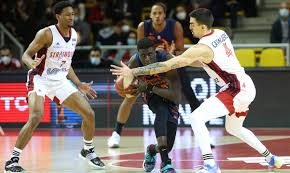 Qu'est-ce qu'ils font ?Ils jouent au basket bal. Ils jouent avec les mains.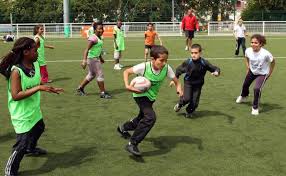 Ils jouent au football. Ils jouent avec les pieds.Quel type de sport dans ces images ?Est-ce que vous faites du sport ? quel type ? avec qui ? Sport pour femmes X sport pour hommes Sport individuel X sport collectif Entre nous page : 1042. Anticipation 10 mn (Travail individuel, puis en groupe)2. Regardez la photo et répondez oralement aux questions suivantes :Regardez la photo. Puis répondez aux questions suivantes :Où se passe l'activité à votre avis ?Ce sont des collègues ? Des camarades ? Qu'est-ce qu'ils font ?Comment est leur état - contentes, fâchées ou normales ?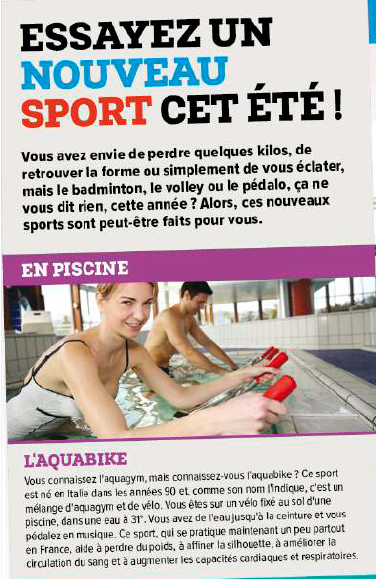 En 1990Dans les années 90AquabikeAquagym Vous avez envie de ….J'ai faim.Tu as soif.Il a froid.Elle a chaud. Nous avons envie de Vous avez besoin de …3. Compréhension globale 10mn (Travail individuel, puis en groupe)   Regardez la photo  puis répondez aux questions:3.1. Cochez la bonne réponse.A-    C'est   1-    une conversation2-     un documentaire3-    une publicitéB-    On parle 1-   du voyage.2-   du travail.3-   du sport.C-     On est  1- dans un stade.2- à la piscine.3- dans une salle de sport.D- On peut faire ce sport1- en été.2- en hiver.3-les deux.E- On fait du sport pour1-   avoir une bonne santé.2-   garder la ligne.3-   les deux.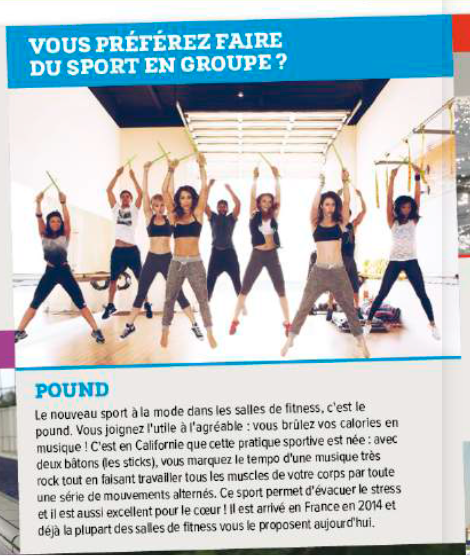 3. Compréhension globale 10mn (Travail individuel, puis en groupe)   Regardez la photo  puis répondez aux questions:3.1. Cochez la bonne réponse.A-    C'est   1-    une conversation2-     un documentaire3-    une publicitéB-    On parle 1-   du voyage.2-   du travail.3-   du sport.C-     On est  1- dans un stade.2- à la piscine.3- dans une salle de sport.D- On peut faire ce sport1- en été.2- en hiver.3-les deux.E- On fait du sport pour1-   avoir une bonne santé.2-   garder la ligne.3-   les deux.          	4. Compréhension détaillée  20mn (individuel, puis en groupe)Regardez de nouveau la photo  et répondez aux questions suivantes :4.1. Dites si les affirmations sont vraies ou fausses :4.2.Complétez:1- Le grand-père de Lizzie a un fils et  --------filles.2. Il habite avec  ………… et ………….3. Lizzie a une sœur et  …………..4. Le grand-père de Lizzie donne des bonbons à ……………...4.3. Cochez la bonne réponse:1-    Le cadeau de Lizzie à son grand-père esta-    Une montre.b-    Une photo de la famillec-    L'arbre généalogique de la famille.2-      La professeure esta-      Méchanteb-      Gentillec-      Très gentille3-      Les tantes de Lizzie sont toutes célibataires.a-      Ouib-      Nonc-      Je ne sais pas.4-      Lizzie parle de son grand-pèrea-      Paternelb-      Maternelc-      Je ne sais pas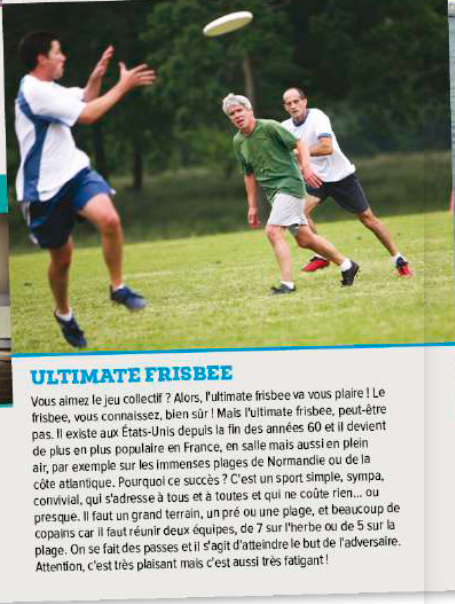 3. Compréhension globale 10mn (Travail individuel, puis en groupe)   Regardez la photo  puis répondez aux questions:3.1. Cochez la bonne réponse.A-    C'est   1-    une conversation2-     un documentaire3-    une publicitéB-    On parle 1-   du voyage.2-   du travail.3-   du sport.C-     On est  1- dans un stade.2- à la piscine.3- dans une salle de sport.D- On peut faire ce sport1- en été.2- en hiver.3-les deux.E- On fait du sport pour1-   avoir une bonne santé.2-   garder la ligne.3-   les deux.Qui ?Où ?Quand ?Quoi ?Eléments de réponseEléments de réponseEléments de réponseEléments de réponseQui ?Où ?Quand ?Quoi ?Les gens- nous- N'importe quiA la piscine En été Nouveau sportSport originalQui ?Où ?Quand ?Quoi ?Des gensNousN'importe qui Dans une salle De sportN'importe quand Un sport de fitness Original et nouveauVraiFaux 1-On est dans une salle de fitness. 2- On peut jouer sans musique.3-Ce sport est très ancien.4- On joue au pound aux Etats-Unis pour la première fois 5-Ce sport est bien pour garder la ligne.Qui ?Où ?Quand ?Quoi ?Des gensNousN'importe qui Eléments de réponseEléments de réponseEléments de réponse